Northgate QPS outpost projectPROJECT UPDATE – DECEMBER 2018Queensland Rail is investing $1.9 million in the construction of a new Queensland Police Service (QPS) outpost at Northgate station to enhance security on the inner northern lines.Work is progressing on the construction of the new QPS outpost at Northgate station, and we thank you for your cooperation during this time.Project progressThe following construction activities were recently completed:site establishmentfoundation excavationsconcrete slabs pouredwall panels lifted in.Upcoming workIn the coming weeks, customers and members of the local community will see the following activities:installation of steel frames, roof and remaining wallsinternal building worksinstallation of lighting and electrical servicesinstallation of signagereconfiguration of the carpark.Construction impactsCustomers and residents near the work site will continue to experience a similar level of impact, including:noise associated with construction activitieschanged parking conditionstemporary changes to access paths.The new police outpost will be staffed by eight officers, who will work with officers based at Petrie station to respond to crime incidents across the northern lines.It will help reduce the risk of crime on the northern Citytrain network through a heightened police presence.The new outpost is expected to be completed in early 2019.We will keep local residents, customers and community groups informed of our progress.Thank you for your patience as we work to improve the safety of your network.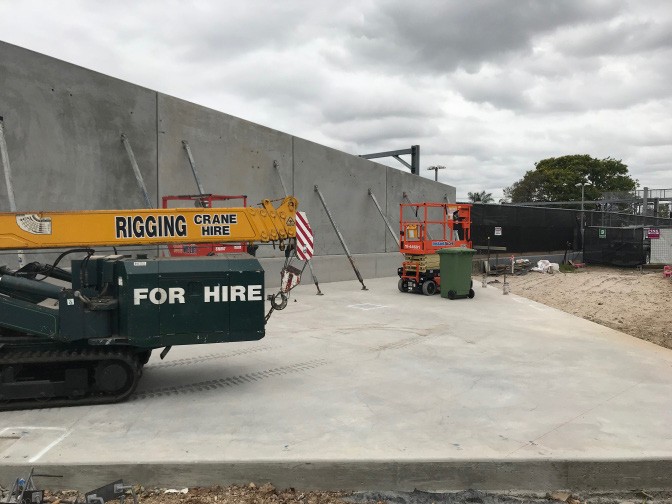 Further informationPhone: 13 16 17 (business hours) Email: customerfeedback@qr.com.auPost: GPO Box 1429, Brisbane, QLD 4000Website: queenslandrail.com.au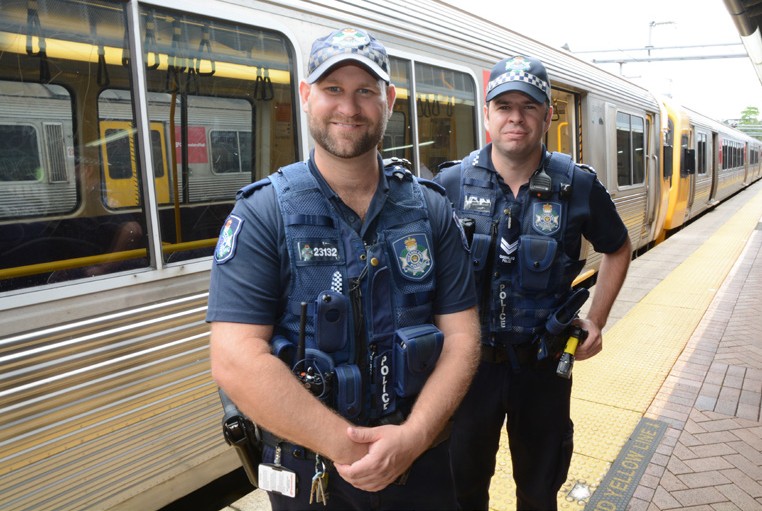 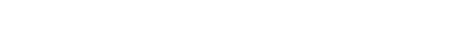 